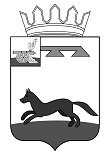 СОВЕТ ДЕПУТАТОВ ХИСЛАВИЧСКОГО ГОРОДСКОГО ПОСЕЛЕНИЯ ХИСЛАВИЧСКОГО РАЙОНА СМОЛЕНСКОЙ ОБЛАСТИРЕШЕНИЕот 28.03.2024г.                                                                                                                  №4Об отчете Главы муниципального образования Хиславичского городского поселения Хиславичского района Смоленской области о деятельности Совета депутатов за 2023 год.Заслушав отчет Главы муниципального образования Хиславичского городского поселения Хиславичского района Смоленской области о деятельности Совета депутатов Хиславичского городского поселения Хиславичского района Смоленской области за 2023 год Совет депутатов Хиславичского городского поселения Хиславичского района Смоленской области РЕШИЛ:1.Признать удовлетворительным отчет Главы муниципального образования Хиславичского городского поселения Хиславичского района Смоленской области о деятельности Совета депутатов Хиславичского городского поселения Хиславичского района Смоленской области за 2023 год.2.Настоящее решение разместить на официальном сайте Администрации муниципального образования «Хиславичский район» Смоленской области http://hislav.admin-smolensk.ru в сети Интернет.Глава муниципального образования Хиславичского городского поселения Хиславичского района Смоленской области                                                О.Б.МаханёкОтчет о деятельности Совета депутатовХиславичского городского поселения Хиславичского района Смоленской областиза 2023 год.По состоянию на 1января 2024 года в Совете депутатов Хиславичского городского поселения четвертого созыва работает 10 депутатов.Совет депутатов Хиславичского городского поселения третьего созыва строил свою работу, согласно утвержденного решением Совета депутатов перспективного плана работы на 2023 год.За отчетный 2023 год было проведено 12 заседаний представительного органа, в том числе 2 внеочередных. Все заседания были открытыми. Ни одно заседание не было перенесено из-за отсутствия кворума. Явка депутатов составляла в среднем 90-95%. За 2023 год был рассмотрено 44 вопроса. Все вопросы рассматривались в соответствии с полномочиями и в рамках компетенции Совета депутатов Хиславичского городского поселения.В числе важнейших документов и решений, принятых депутатским корпусом в отчетном периоде следует отметить решения:-- об утверждении исполнения бюджета за 2022 год-- об утверждении исполнения бюджета за I-й квартал, полугодие, 9 месяцев 2023 года;--о внесении изменений в бюджет 2023 года,-- об утверждении бюджета на 2024 год и плановый период 2025-2026 года, организовывались публичные слушания по бюджету.В течение отчетного периода были утверждены:-- Тарифы на вывоз ЖБО для МУП «Жилкомсервис»;-- Положение о содействии в реализации мероприятий в сфере межнациональных отношений на территории муниципального образования Хиславичского городского поселения;-- Порядок определения части территории Хиславичского городского поселения, на которой могут реализовываться инициативные проекты;-- Порядок выдвижения, внесения, обсуждения, рассмотрения инициативных проектов, а также проведения их конкурсного отбора;-- Порядок расчета и возврата сумм инициативных платежей, подлежащих возврату лицам (в том числе организациям), осуществившим их перечисление в бюджет Хиславичского городского поселения.Также в 2023 году вносились изменения:--в Положение о земельном налоге на территории Хиславичского городского поселения;--в Положение о порядке организации и проведения публичных слушаний в Хиславичском городском поселении.В 2023 году утверждался план работы на 2024 год, прогноз социально-экономического развития Хиславичского городского поселения Немаловажным направлением в работе Совета депутатов является заслушивание отчетов и докладов должностных лиц:-- отчет Главы Хиславичского городского поселения -- отчет о результатах деятельности Администрации муниципального образования «Хиславичский район» в части исполнения переданных полномочий Администрации городского поселения -- отчет о деятельности Контрольно-ревизионной комиссии муниципального образования «Хиславичский район» Смоленской области; В течение 2023 года рассматривались заявления граждан. Все основные вопросы повесток дня предварительно рассматривались на заседаниях комиссии по бюджету, налогам и финансам. Было проведено 9 заседаний комиссии. Так же было проведено 2 заседания Комиссии по социально-экономическому развитию.В работе Совета депутатов Хиславичского городского поселения принимают участие Глава муниципального образования «Хиславичский район», заместители, представители прокуратуры, Председатель районного Совета депутатов. На заседания приглашались начальники управлений и отделов Администрации муниципального образования «Хиславичский район», специалисты МУП «Жилкомсервис».Одной из форм работы Совета депутатов Хиславичского городского поселения является привлечение населения для решения вопросов местного значения путем проведения публичных слушаний. В 2023 году публичные слушания проводились. В том числе по проектам решения: --об исполнении бюджета Хиславичского городского поселения за 2022 год;--о бюджете Хиславичского городского поселения на 2024 год и плановый период 2025 и 2026 годов;-- о внесении изменений в Устав.Деятельность Совета депутатов осуществлялась в тесном взаимодействии с прокуратурой. Сотрудники прокуратуры оказывают консультативную помощь. Все проекты решений перед рассмотрением на сессии отправляются в прокуратуру с целью предварительного их изучения. В 2023году из прокуратуры Хиславичского района поступило:- три протеста, все протесты были рассмотрены и удовлетворены, нормативно-правовые акты, отраженные в протестах приведены в соответствие с федеральным законодательством, одно решение отменено;- две информации о приведении нормативно-правовых актов в соответствие с федеральным законодательством. Все нормативно-правовые акты регулярно публиковались в газете «Хиславичские известия» и выкладывались на официальный сайт Администрации муниципального образования «Хиславичский район».Хочется отметить всестороннюю помощь Главы муниципального образования «Хиславичский район», а также Председателя районного Совета депутатов в решении вопросов и проблем Совета депутатов Хиславичского городского поселения.Органы местного самоуправления ближе всех находятся к народу и призваны решать насущные проблемы и вопросы жизни граждан. Мы, депутаты, не понаслышке знаем, как живет народ и с какими проблемами ему приходится сталкиваться. Депутаты должны использовать все свои возможности в оказании помощи избирателям.Представительный орган Хиславичского городского поселения строит свою работу в тесном взаимодействии с исполнительными органами, органами муниципального образования, руководителями предприятий и учреждений. Хочется надеяться, что работа депутатов Совета депутатов четвертого созыва будет конструктивной, плодотворной и основываться на принципах взаимного уважения и взаимопонимания во благо жителей Хиславичского городского поселения. У нас есть резервы для улучшения работы Представительного органа, и мы сможем в 2024 году сделать больше для улучшения качества жизни наших избирателей.В заключение хочу поблагодарить вас, уважаемые коллеги – депутаты, за работу, за ваши выступления и замечания. От имени депутатов выражаю слова благодарности Главе муниципального образования, его заместителям, руководителям структурных подразделений Администрации за тесное и конструктивное сотрудничество в нашей общей работе на благо жителей Хиславичского района. Глава муниципального образования Хиславичское городское поселение Хиславичского района Смоленской области                                                О.Б.Маханёк